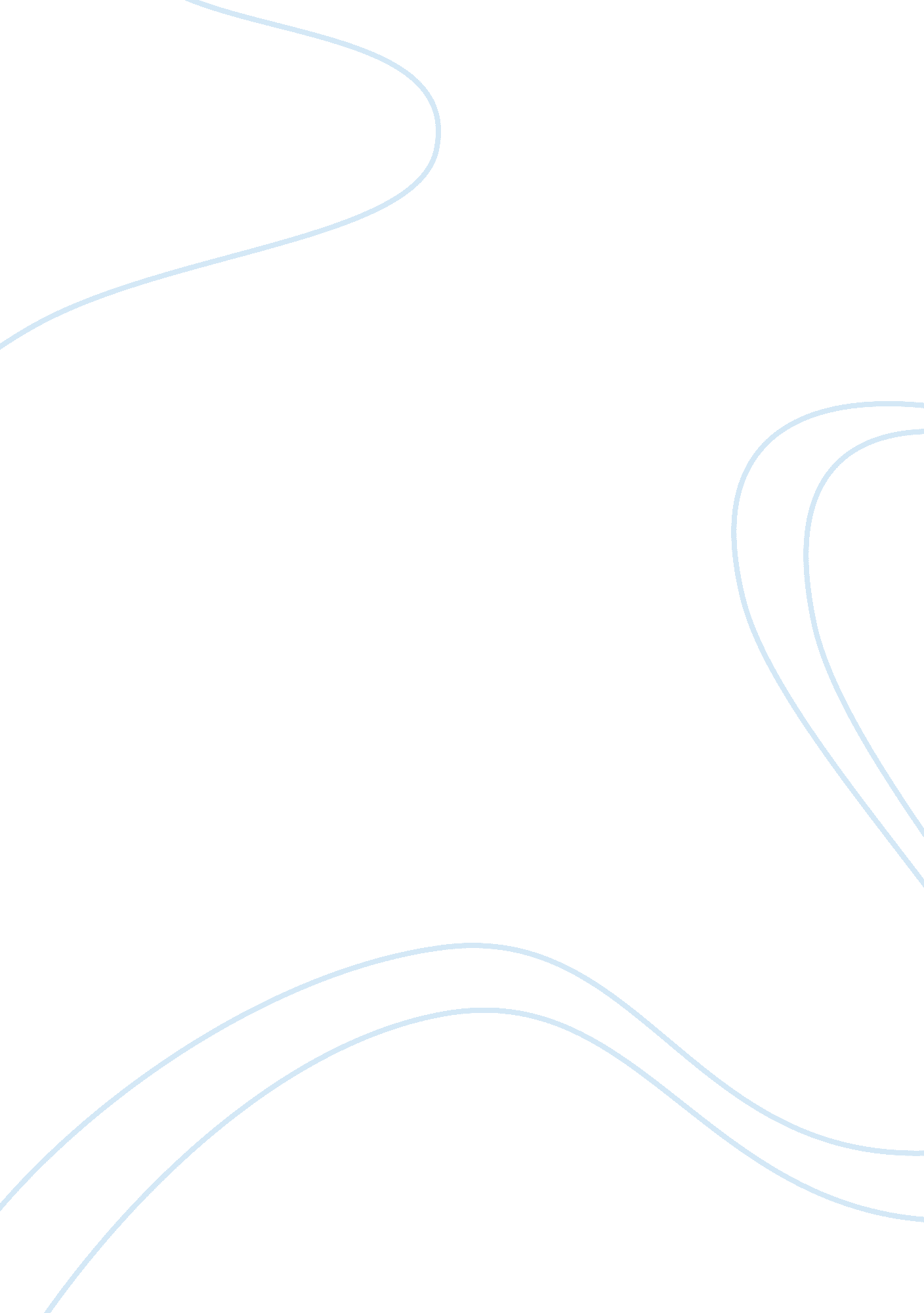 The difference between moroccan and french mediaMedia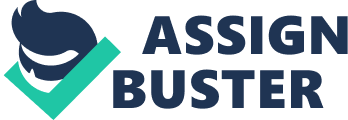 Otmane Barakat AWT1003 07 Tuesday 30th, 2012 Moroccan and French Media " Whoever controls the media controls the minds”, said Jim Morrison. The media has definitely marked the current generation as it has an enormous power and effect on the nations. Nowadays, the media affects the way the audience thinks and behaves more than it has ever done. Enhanced by the technological advancement, especially the rise of Internet, the link between mass media and the public opinion has begun to change to become similar around the world. Moroccan and French media systems are not different from the others as their similarities are displayed in the fact that they are both using hightechnologyfacilities, inciteviolence, and ran by the government. To get started, the first thing in common between the Moroccan and French media is their wise use of highly-advancedcommunicationfacilities. Even though Morocco is a thirdworld country, it has been using communication technology since the end of the last century. Telephone, telegraph, radio, and television services were available at that time; there were about 1. 3 million mainline telephones, about 120, 000 cell phones, and 22AM/ 7 FM radio stations. In 2000, these communication facilities had witnessed an enormous growth as Morocco had the disposal of 243 radio stations, eight Internet providers and 166 television sets for every 1000 people. Nowadays, Morocco has over 21 million cell phones, 6 million television receivers, 8 million radio and internet users. Obviously, the media has made a clever use out of the telecommunication advancement since the storage and transmission of information has become easier than never. For instance, news corporations are offering stream-feeding news reports by emails, call centers, or text messages caring more about the gain than the information itself. Likewise, the French do not prefer to read as they are cited only for 164 adult readers out of every 1000. Further, they are very practical people trying to make the best use out of technology just like any other developed country. In fact, France secures 60 million cell phone, 34 million television receivers, 55 million radio sets and 45 million internet users that earnestly serve the media. Furthermore, during the past ten years, the French population’s use of internet has increased from 14. 4% to 68. 9% according to the IWS (Internet World Stats) center argues. As an illustration, France has more than 20 news TV networks, 30 news radio stations, and 100 news websites. All in all, Moroccan and French media systems are making a good use out of the telecommunication advancement as it is the most practical way to communicate information with the people even though it may provoke violent behaviors. Media can be harmful to its consumers, especially for children as it incites violent and aggressive behaviors in both Morocco and France. The media has always been possibly deleterious as it is becoming more aggressive, rebellious, and immoral in Morocco. There used to be a time when tears used to stream down people's cheeks when they saw someone dying; however, nowadays, people have got ice cold watching the news in which violent and bloody material is transmitted. The media is desensitizing the humanity. Similarly, in France, news broadcasts are becoming more and more inhuman by showing beat up, injured, or slaughtered mothers and their children. As both Moroccan and French people are consuming these sequences, they are becoming gradually violent, their humanity is slowly fading away, and their conscience is becoming more and more silent. To sum up, the broadcasting of savage and inhuman sequences on media instruments incites an aggressive and inhuman aspect in the person; consequently, he becomes closer to becoming a toy than a freewill individual. Nowadays, the government’s shadows are able to reach anything it aims including the fourth estate. The Moroccan media is mainly run by corporations that are either semi or fully governmental. The government has shown interest into taking over the media as it is the perfect instrument for social control. In a critical period, the North of Morocco was against the late king Hassan II, the Sahara was still a contested territory, and the people were against the new and current king. With the appearance of the media, Morocco has been able to contain the fury of the people by spoon-feeding them what they needed to hear. As an illustration, the Moroccan people were experiencing their first interaction with the mystery box — also known as television in western countries — They were under the brainwash. Equally, France’s media is mainly being ran by government as it serves its own aims through telling the people what and what not to think. Governments have been facing difficulties lately as the people became more aware of their rights and privileges; therefore, the main objective of running the media has become threatened. Swaying people’s opinion nowadays is no longer easy. To conclude, both Moroccan and French media are being ran by the government as it is essential for them to tell the people what to think and believe. In the final analysis, when it comes to media, Morocco and France are similar. Both of the two countries use highly advanced telecommunication facilities. Further, they are both inciting violence through communicating provoking and aggressive material. Finally, Moroccan and French media are both run by the government as it needs to make sure it controls the people’s curiosity. It is sad to see how the fourth estate is negatively influencing the fate of humans and nations as they are nothing but toys in the big political game. 